Zápisnica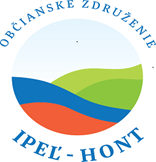 Z VALNÉHO ZHROMAŽDENIA OBČIANSKEHO ZDRUŽENIA IPEĽ- HONT  konaného dňa 15.2.2024 o 11:00 hod. v ŠaháchPrítomní – podľa prezenčnej listinySchôdzu otvoril  predseda združenia Jaroslav Péter. Predniesol návrh na program rokovania: Program zasadnutia:Otvorenie, schválenie programu zasadnutia.Voľba orgánov zasadnutia.Schválenie návrhu výkonného orgánu pre valné zhromaždenie – zloženia členov výberovej komisie:- pre plánovanú výzvu v rámci OP PRV – pre podopatrenia 7.2, 7.4, 7.5,- pre plánovanú výzvu v rámci podopatrenia OP PRV – pre podopatrenie 6.1.Diskusia.Návrh na uznesenie.Záver.K bodu č. 1: Otvorenie, schválenie programu zasadnutia.Schôdzu otvoril a viedol  predseda Jaroslav Péter a konštatoval, že valné zhromaždenie  je uznášaniaschopné a  predniesol návrh na program rokovania a dal hlasovať.Hlasovanie:Za: 29 hlasovProti: 0 hlasovZdržal sa: 0 hlasovUznesenie č. 1/2024:Valné zhromaždenie schvaľuje program zasadnutia.K bodu č. 2: Voľba orgánov zasadnutia.Predsedajúci určil za zapisovateľku Bernadett Dian. Za návrhovú komisiu určil  Eriku Holomekovú a  Ildikó Jámborovú. Za overovateľov zápisnice  navrhol p. Zoltána Srnu a p. Petra Vargu.Hlasovanie:Za: 29 hlasovProti: 0 hlasovZdržal sa: 0 hlasovUznesenie č. 2/2024:Valné zhromaždenie schválilo overovateľky  a zapisovateľku v hore uvedenom zložení.K bodu č.3: Schválenie návrhu výkonného orgánu pre valné zhromaždenie – zloženia členov výberovej komisie: - pre plánovanú výzvu v rámci OpPRV – pre podopatrenia 7.2,7.4,7.5, pre plánovanú výzvu v rámci podopatrenia OP PRV – pre podopatrenie 6.1.Na návrh predsedníctva, ktoré odporúča nasledujúce zloženie výberových komisií, predseda združenia Jaroslav Péter predniesol návrh, nasledovne: PhDr. Valéria Solmošiová, „PLATAN“ , Zariadenie sociálnych služieb Lontov, Lontov 48, 935 75 – verejný sektorBc. Patrícia Loch – Občianske združenie CHARITAS SAAG, Hlavné námestie č. 1, Šahy, 936 01 – neverejný sektor, občiansky sektorŠtefan Píri PÍRI TRANS, s.r.o., Hokovce 197, 935 84 - podnikateľský sektor.Hlasovanie:Za: 29 hlasovProti: 0 hlasovZdržal sa: 0 hlasovUznesenie č. 3/2024:Valné zhromaždenie schválilo výberovú komisiu  - pre plánovanú výzvu v rámci OP PRV – pre podopatrenia 7.2, 7.4, 7.5,pre plánovanú výzvu v rámci podopatrenia OP PRV – pre podopatrenie 6.1.1.PhDr. Valéria Solmošiová, „PLATAN“ , Zariadenie sociálnych služieb Lontov, Lontov 48, 935 75 – verejný sektor2.Bc. Patrícia Loch – Občianske združenie CHARITAS SAAG, Hlavné námestie 1, Šahy, 936 01 – neverejný sektor, občiansky sektor3.Štefan Píri PÍRI TRANS, s.r.o., Hokovce 197, 935 84- podnikateľský sektor.K bodu č. 4: DiskusiaV rámci diskusie nemal nikto žiadny dotaz.K bodu č. 5: Návrh na uznesenieErika Holomeková, starostka obce Tupá, predniesla návrh na jednotlivé uznesenia. Hlasovanie:  Za: 29 hlasovproti: 0 hlasovzdržal sa: 0 hlasovUznesenie č. 4/2024:Valné zhromaždenie schvaľuje návrh uznesení.K bodu č. 6:  ZáverPredseda Jaroslav Péter poďakoval prítomným za účasť a ukončil zasadnutie predsedníctva.V Šahách, 19.2.2024Zapísala: Bernadett Dian, administratívna pracovníčka MAS..........................................                                           Overovatelia zápisnice:.........................................      Zoltán Srna,Starosta obce Sazdice		 ..........................................         Peter Varga,Starosta obce Horné Turovce